                                                                                                                                                                                                                                                                                                                                                                                                                                                                                                                                                                                                                                                                                                                                                                                                                                                                                                                                                                                                                                                                                                                                                                                                                                                                                                                                                                                                                                                                                                                                                                                                                                                                                                                                                                                                                                                                                                                                                                                                                                                                                                                                                                                                                                                                                                                                                                                                                                                                                                                                                                                                                 Kampania koordynowana przez Fundację EGO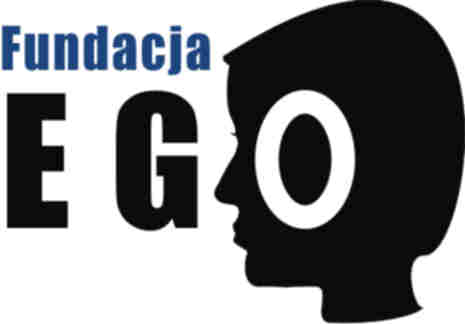 Harmonogram VI Kampanii Białej Wstążki w SuwałkachData i godzinaOrganizatorMiejsceKto bierze udziałRodzaj zadaniaUwagi25.11.2015r. godz.12.00KMP w Suwałkach świetlicaPrezydent, Starosta, przedstawiciele podmiotów biorących udział w KampaniiRozpoczęcie kampanii, uroczyste przypięcie białej wstążki rozdanie plakatów, zakładek i białych wstążek, Wystawa materiałów bibliotecznych prezentowana przez CEN.25.11-10.12.2015Fundacja EGOMedia, telebim, transport publicznyAdresaci – mieszkańcy miasta i powiatu Suwalskiego Prezentacja spotu opracowanego przez Fundację EGO30.11.2015r.Komenda Miejska PolicjiFundacja EGOUl. Chłodna godz. 12:00Suwalscy mężczyźni i chłopcy wręczają białą różę kobietom Happening „biała róża dla kobiety”02.12.2015r.Fundacja EGOW Bibliotece PublicznejChłopcy i mężczyźni muzyką i poezją kłaniają się dziewczynkom i kobietomMuzyczny wieczór poezji25.11-10.12.2015Komenda Miejska PolicjiPCPR SuwałkiFundacja EGOUczniowie/przedszkolaczki placówek oświatowychKonkurs dla placówek oświatowych na przeprowadzenie kampanii BW na terenie swej placówki25.11-10.12.2015Areszt Śledczy w SuwałkachSkazani za stosowanie przemocy w rodzinieWarsztaty korekcyjno-edukacyjne w ramach programu Stop przemocy – Druga szansa (opracowany przez Niebieską Linię)25.11-10.12.2015Areszt Śledczy w Suwałkachskazanizajęcia z zakresu Treningu Zastępowania Agresji ART25.11-10.12.2015Wybrane szkoły w SuwałkachFunkcjonariusze Aresztu Śledczego prowadzą zajęcia dla uczniów.pogadanka edukacyjna na temat negatywnych konsekwencji stosowania przemocy w oparciu o prowadzony w areszcie program Stop przemocy – druga szansa.1.12.2015 g.8.00-11.00Centrum Edukacji NauczycieliNauczycieleKonsultacje dla nauczycieli w zakresie przeciwdziałania agresji2.12.2015 g.15.30-17.00Centrum Edukacji NauczycieliNauczycieleKonsultacje dla nauczycieli w zakresie przeciwdziałania agresji25.11-10.12.2015Wystawa w Bibliotece Pedagogicznej CEN Korzystający z Biblioteki.Materiały biblioteczne dotyczące przemocy wobec kobiet, przemocy w rodzinie oraz agresji i przemocy w szkole.25.11-10.12.2015Miejski Ośrodek Pomocy Społecznej w SuwałkachrodziceCykl spotkań- szkolenie pn. " Chrońmy dzieci- dziecko jako świadek przemocy" skierowane do rodziców25.11-10.12.2015MOPS na antenie Radia Białystoksłuchaczeupowszechnienie informacji na temat przeciwdziałania przemocy w rodzinie oraz "Kampanii Biała Wstążka"25.11-10.12.2015MOPS Suwałkimediateledysk pn" Chrońmy dzieci" w wyk. Anny Stankiewicz25.11-10.12.2015Poradnia Psychologiczno-Pedagogiczna w 
Suwałkach
uczniowiewarsztaty psychoedukacyjne:
- "Moje słowa mają moc" (5-6 latki) - psycholog W. Racis
- "Tęcza emocji" (5-6 latki i klasy I-II szkoły podst.) - psycholog J. Śliwowska
- "Spójrz inaczej na agresję" (szkoła podst.) - pedagog B. Jurewicz, K. Nawalska
- "Dokuczanie to też przemoc" (szkoła podst.) - pedagog B. Jurewicz, K. Nawalska2.12.2015g.15.00-19.003.12.2015g.15.00-19.00Suwalski Ośrodek Doskonalenia Nauczycieli w Suwałkachdla rad pedagogicznych i chętnych nauczycieliSzkolenie "Uczmy tolerancji - kształtowanie postaw prospołecznych"I grupa -2.12.2015 godz. 15.00-18.00II grupa- 3.12.2015 godz.15.00-18.00SODN i PCPR w SuwałkachOferta szkoleniowa dla pedagogówSzkolenie „Niebieska godzina wychowawcza-Randka bez przemocy”   25.11-10.12.2015PCPR w SuwałkachDla szkół gimnazjalnych i średnich  w szczególności szkoły z terenu Powiatu Suwalskiego umówienia tel. 87 565 92 82 / zajęcia prowadzone przez pracowników Specjalistycznego Ośrodka Wsparcia dla Ofiar Przemocy w Rodzinie PCPR Suwałki  45min spotkania dla młodzieży  „Randka bez przemocy” –29.11.2015 g.10.00-14.005.12.2015g.10.00-14.00Suwalskie StowarzyszenieWYBÓRKościuszki 71 A Oferta skierowana do mieszkańców Suwałk i okolicNIEDZIELA PEŁNA POMOCY dyżur specjalistów z zakresu prawa, terapii, uzależnień.17.12.2015r.godz.12.00PWSZ, aulaPrezydent, Starosta, przedstawiciele podmiotów biorących udział w KampaniiZakończenie Kampanii, ogłoszenie wyników konkursu dla szkół i przedszkoli